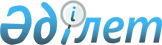 "О внесении изменений в решение маслихата города Астаны от 7 июня 2005 года N 154/19-III "Об установлении ставок акциза на отдельные виды предпринимательской деятельности и ставок фиксированного суммарного налога"
					
			Утративший силу
			
			
		
					Решение маслихата города Астаны от 28 марта 2008 года N 62/10-IV. Зарегистрировано Департаментом юстиции города Астаны 4 мая 2008 года N 530. Утратило силу решением маслихата города Астаны от 31 марта 2009 года N 203/31-IV



      


Сноска. Утратило силу решением маслихата города Астаны от 31 марта 2009 года 


 N 203/31-IV 

      В соответствии со 
 статьей 394 
 Кодекса Республики Казахстан от 12 июня 2001 года "О налогах и других обязательных платежах в бюджет (Налоговый кодекс)", маслихат города Астаны 

РЕШИЛ

:




      1. Внести в 
 решение 
 маслихата города Астаны от 7 июня 2005 года N 154/19-III "Об установлении ставок акциза на отдельные виды предпринимательской деятельности и ставок фиксированного суммарного налога" (зарегистрировано в Реестре государственной регистрации нормативных правовых актов 4 июля 2005 года за N 398, опубликовано в газетах "Вечерняя Астана" N 102 от 7 июля 2005 года, "Астана хабары" N 91 от 7 июля 2005 года), 
 решение 
 маслихата города Астаны от 9 февраля 2007 года N 342/43-III "О внесении изменения в решение маслихата города Астаны от 7 июня 2005 года N 154/19-III "Об установлении ставок акциза на отдельные виды предпринимательской деятельности и ставок фиксированного суммарного налога" (зарегистрировано в Реестре нормативных правовых актов 1 марта 2007 года за N 463, опубликовано в газетах "Вечерняя Астана" N 44-45 от 13 марта 2007 года, "Астана хабары" N 43-45 от 6 марта 2007 года), 
 решение 
 маслихата города Астаны от 24 мая 2007 года N 383/47-III "О внесении изменений в решение маслихата города Астаны от 7 июня 2005 года N 154/19-III "Об установлении ставок акциза на отдельные виды предпринимательской деятельности и ставок фиксированного суммарного налога" (зарегистрировано в Реестре государственной регистрации нормативных правовых актов 26 июня 2007 года за N 470, опубликовано в газетах "Астана хабары" N 109 от 3 июля 2007 года, "Вечерняя Астана" N 117 от 6 июля 2007 года) следующие изменения:



      1) заголовок изложить в следующей редакции: "Об установлении ставок фиксированного суммарного налога";



      2) преамбулу изложить в следующей редакции: "В соответствии со статьей 394 Кодекса Республики Казахстан "О налогах и других обязательных платежах в бюджет (Налоговый кодекс)";



      3) пункт 1 исключить;



      4) приложение 1 к указанному решению исключить;



      5) в приложении 2 к указанному решению строки с порядковыми номерами 5, 6, 13 исключить.




      2. Настоящее решение вводится в действие по истечении десяти календарных дней после первого официального опубликования.


      Председатель сессии




      маслихата города Астаны


                    Ж. Нуркенов



      Секретарь маслихата




      города Астаны


                              В. Редкокашин



      СОГЛАСОВАНО

:


      Председатель




      налогового комитета


                        А. Енсегенов


					© 2012. РГП на ПХВ «Институт законодательства и правовой информации Республики Казахстан» Министерства юстиции Республики Казахстан
				